Metric System	 - Keep this handy			Name: __________________Prefixes:Base UnitsNote:  One cubic centimeter = 1 mL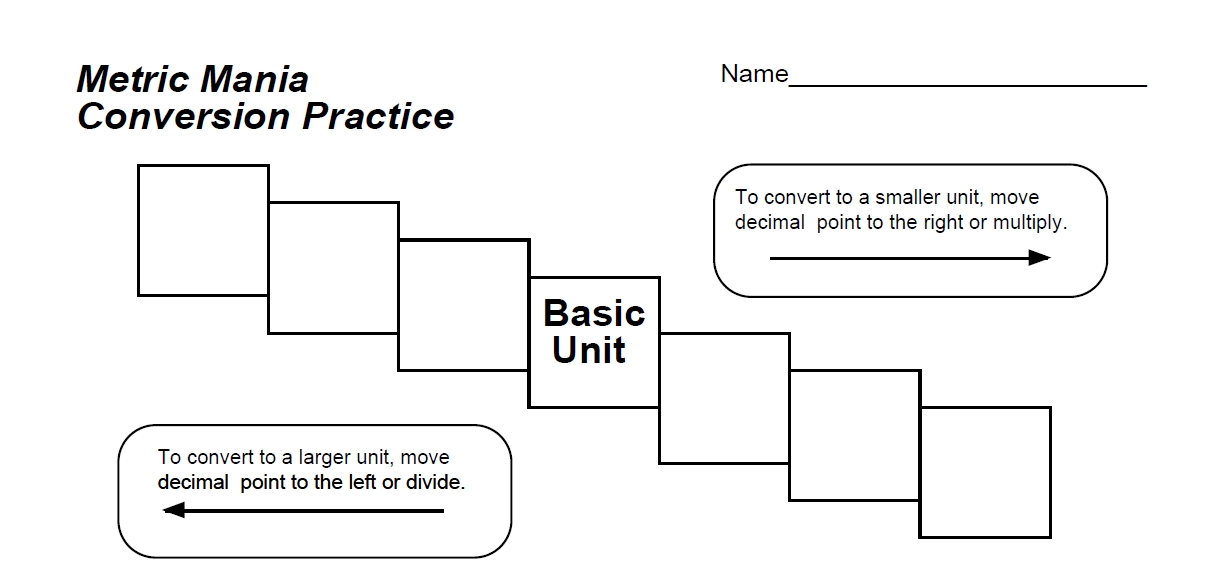 Mnemonic:“The Great Man King Henry Does Usually drink chocolate milk until nine pm”Convert the following: 1000 mg = ______________ g			1 L = ___________________ mL160 cm = _______________ mm		14 km = ________________ m100 g =  ________________ kg			250 m = ________________ km75 km = _______________  cm			2 kg = __________________ mg2.4 mm = _______________ μ m 		18 μ m = ________________ mm4.3 cm3 = _______________ mLWhich metric unit would you use to measure each of the following?Volume of a glass of milk 	Length of your textbook	Mass of a mouse			Mass of a killer whale	Volume of a marble	Temperature of teaGoing further: In order to compare the results of several experiments, you need to have all your data in the same unit. Covert the following measurements to the same unit:16 kilograms888 grams0.002 kilograms155 milligramsA recipe calls for 300 milliliters of water. You add 0.25 liters. Have you put in too much, too little, or the right amount?Circle the largest measuremet: 1800 centimeters, 2.1 meters, 0.0017 kilometers.You are told that you need a jar with a volume of at least 150 cm3. The label on the jar says 0.16 liters. Can you use it?Calculate the number of seconds in 1 year. Then calculate the number of seconds in a decade. Bio 11: See page 14 for dimensional analysisVolume of a glass of milk 			________________Length of your textbook			________________Mass of a mouse				________________	Mass of a killer whale			________________Volume of a marble			________________Temperature of the Gulf of Mexico	________________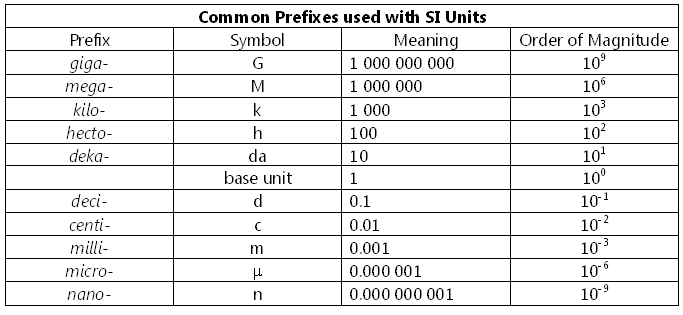 PrefixSymbolQuantity in wordsPower of TenQuantity in NumbersTera TTrillion10 121,000,000,000,000Giga GBillion10 91,000,000,000Mega MMillion10 61,000,000Kilo  KThousand10 31,000Hecto HHundred10 2100DecadaTen10 110Base UnitOne10 01deci dOne tenth10 -11/10centi mOne-hundredth10 -21/100milli mOn-thousandth10 -31/1000Micro μOne-millionth10 -61/1000,000nanonOne-billionth10 -91/1000,000,000picopOne-trillionth10 -121/1000,000,000,000MeasurementBase UnitSymbolLengthMetermMassGram gVolumeLitreLTimeSecondssTemperatureDegrees Celsius°C